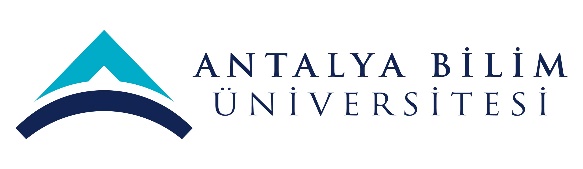 AKTS DERS TANITIM FORMUAKTS DERS TANITIM FORMUAKTS DERS TANITIM FORMUAKTS DERS TANITIM FORMUAKTS DERS TANITIM FORMUAKTS DERS TANITIM FORMUAKTS DERS TANITIM FORMUAKTS DERS TANITIM FORMUAKTS DERS TANITIM FORMUAKTS DERS TANITIM FORMUAKTS DERS TANITIM FORMUAKTS DERS TANITIM FORMUAKTS DERS TANITIM FORMUAKTS DERS TANITIM FORMUAKTS DERS TANITIM FORMUAKTS DERS TANITIM FORMUAKTS DERS TANITIM FORMUAKTS DERS TANITIM FORMUAKTS DERS TANITIM FORMUAKTS DERS TANITIM FORMUAKTS DERS TANITIM FORMUAKTS DERS TANITIM FORMUAKTS DERS TANITIM FORMUAKTS DERS TANITIM FORMUAKTS DERS TANITIM FORMUAKTS DERS TANITIM FORMUAKTS DERS TANITIM FORMU	I. BÖLÜM (Senato Onayı)	I. BÖLÜM (Senato Onayı)	I. BÖLÜM (Senato Onayı)	I. BÖLÜM (Senato Onayı)	I. BÖLÜM (Senato Onayı)	I. BÖLÜM (Senato Onayı)	I. BÖLÜM (Senato Onayı)	I. BÖLÜM (Senato Onayı)	I. BÖLÜM (Senato Onayı)	I. BÖLÜM (Senato Onayı)	I. BÖLÜM (Senato Onayı)	I. BÖLÜM (Senato Onayı)	I. BÖLÜM (Senato Onayı)	I. BÖLÜM (Senato Onayı)	I. BÖLÜM (Senato Onayı)	I. BÖLÜM (Senato Onayı)	I. BÖLÜM (Senato Onayı)	I. BÖLÜM (Senato Onayı)	I. BÖLÜM (Senato Onayı)	I. BÖLÜM (Senato Onayı)	I. BÖLÜM (Senato Onayı)	I. BÖLÜM (Senato Onayı)	I. BÖLÜM (Senato Onayı)	I. BÖLÜM (Senato Onayı)	I. BÖLÜM (Senato Onayı)	I. BÖLÜM (Senato Onayı)	I. BÖLÜM (Senato Onayı)	I. BÖLÜM (Senato Onayı)Dersi Açan Fakülte /YOTurizm FakültesiTurizm FakültesiTurizm FakültesiTurizm FakültesiTurizm FakültesiTurizm FakültesiTurizm FakültesiTurizm FakültesiTurizm FakültesiTurizm FakültesiTurizm FakültesiTurizm FakültesiTurizm FakültesiTurizm FakültesiTurizm FakültesiTurizm FakültesiTurizm FakültesiTurizm FakültesiTurizm FakültesiTurizm FakültesiTurizm FakültesiTurizm FakültesiTurizm FakültesiTurizm FakültesiTurizm FakültesiTurizm FakültesiTurizm FakültesiDersi Açan BölümTurizm ve Otel İşletmeciliğiTurizm ve Otel İşletmeciliğiTurizm ve Otel İşletmeciliğiTurizm ve Otel İşletmeciliğiTurizm ve Otel İşletmeciliğiTurizm ve Otel İşletmeciliğiTurizm ve Otel İşletmeciliğiTurizm ve Otel İşletmeciliğiTurizm ve Otel İşletmeciliğiTurizm ve Otel İşletmeciliğiTurizm ve Otel İşletmeciliğiTurizm ve Otel İşletmeciliğiTurizm ve Otel İşletmeciliğiTurizm ve Otel İşletmeciliğiTurizm ve Otel İşletmeciliğiTurizm ve Otel İşletmeciliğiTurizm ve Otel İşletmeciliğiTurizm ve Otel İşletmeciliğiTurizm ve Otel İşletmeciliğiTurizm ve Otel İşletmeciliğiTurizm ve Otel İşletmeciliğiTurizm ve Otel İşletmeciliğiTurizm ve Otel İşletmeciliğiTurizm ve Otel İşletmeciliğiTurizm ve Otel İşletmeciliğiTurizm ve Otel İşletmeciliğiTurizm ve Otel İşletmeciliğiDersi Alan Program (lar)Turizm ve Otel İşletmeciliğiTurizm ve Otel İşletmeciliğiTurizm ve Otel İşletmeciliğiTurizm ve Otel İşletmeciliğiTurizm ve Otel İşletmeciliğiTurizm ve Otel İşletmeciliğiTurizm ve Otel İşletmeciliğiTurizm ve Otel İşletmeciliğiTurizm ve Otel İşletmeciliğiTurizm ve Otel İşletmeciliğiTurizm ve Otel İşletmeciliğiTurizm ve Otel İşletmeciliğiTurizm ve Otel İşletmeciliğiTurizm ve Otel İşletmeciliğiZorunlu Zorunlu Zorunlu Zorunlu Zorunlu Zorunlu Zorunlu Zorunlu Zorunlu Zorunlu Zorunlu Zorunlu Zorunlu Dersi Alan Program (lar)Dersi Alan Program (lar)Ders Kodu TRM 400TRM 400TRM 400TRM 400TRM 400TRM 400TRM 400TRM 400TRM 400TRM 400TRM 400TRM 400TRM 400TRM 400TRM 400TRM 400TRM 400TRM 400TRM 400TRM 400TRM 400TRM 400TRM 400TRM 400TRM 400TRM 400TRM 400Ders AdıBitirme Projesi	Bitirme Projesi	Bitirme Projesi	Bitirme Projesi	Bitirme Projesi	Bitirme Projesi	Bitirme Projesi	Bitirme Projesi	Bitirme Projesi	Bitirme Projesi	Bitirme Projesi	Bitirme Projesi	Bitirme Projesi	Bitirme Projesi	Bitirme Projesi	Bitirme Projesi	Bitirme Projesi	Bitirme Projesi	Bitirme Projesi	Bitirme Projesi	Bitirme Projesi	Bitirme Projesi	Bitirme Projesi	Bitirme Projesi	Bitirme Projesi	Bitirme Projesi	Bitirme Projesi	Öğretim dili İngilizceİngilizceİngilizceİngilizceİngilizceİngilizceİngilizceİngilizceİngilizceİngilizceİngilizceİngilizceİngilizceİngilizceİngilizceİngilizceİngilizceİngilizceİngilizceİngilizceİngilizceİngilizceİngilizceİngilizceİngilizceİngilizceİngilizceDers TürüDers Ders Ders Ders Ders Ders Ders Ders Ders Ders Ders Ders Ders Ders Ders Ders Ders Ders Ders Ders Ders Ders Ders Ders Ders Ders Ders Ders SeviyesiLisansLisansLisansLisansLisansLisansLisansLisansLisansLisansLisansLisansLisansLisansLisansLisansLisansLisansLisansLisansLisansLisansLisansLisansLisansLisansLisansHaftalık Ders SaatiDers: 3Ders: 3Ders: 3Ders: 3Ders: 3Ders: 3Lab: Lab: Lab: Lab: UygulamaUygulamaUygulamaUygulamaUygulamaUygulamaUygulamaUygulamaUygulamaUygulamaDiğer: Diğer: Diğer: Diğer: Diğer: Diğer: Diğer: AKTS Kredisi555555555555555555555555555Notlandırma TürüHarf notuHarf notuHarf notuHarf notuHarf notuHarf notuHarf notuHarf notuHarf notuHarf notuHarf notuHarf notuHarf notuHarf notuHarf notuHarf notuHarf notuHarf notuHarf notuHarf notuHarf notuHarf notuHarf notuHarf notuHarf notuHarf notuHarf notuÖn koşul/larTRM 441 Turizm Ve Otelcilikte Araştirma Metodlari Ve Proje YönetimiTRM 441 Turizm Ve Otelcilikte Araştirma Metodlari Ve Proje YönetimiTRM 441 Turizm Ve Otelcilikte Araştirma Metodlari Ve Proje YönetimiTRM 441 Turizm Ve Otelcilikte Araştirma Metodlari Ve Proje YönetimiTRM 441 Turizm Ve Otelcilikte Araştirma Metodlari Ve Proje YönetimiTRM 441 Turizm Ve Otelcilikte Araştirma Metodlari Ve Proje YönetimiTRM 441 Turizm Ve Otelcilikte Araştirma Metodlari Ve Proje YönetimiTRM 441 Turizm Ve Otelcilikte Araştirma Metodlari Ve Proje YönetimiTRM 441 Turizm Ve Otelcilikte Araştirma Metodlari Ve Proje YönetimiTRM 441 Turizm Ve Otelcilikte Araştirma Metodlari Ve Proje YönetimiTRM 441 Turizm Ve Otelcilikte Araştirma Metodlari Ve Proje YönetimiTRM 441 Turizm Ve Otelcilikte Araştirma Metodlari Ve Proje YönetimiTRM 441 Turizm Ve Otelcilikte Araştirma Metodlari Ve Proje YönetimiTRM 441 Turizm Ve Otelcilikte Araştirma Metodlari Ve Proje YönetimiTRM 441 Turizm Ve Otelcilikte Araştirma Metodlari Ve Proje YönetimiTRM 441 Turizm Ve Otelcilikte Araştirma Metodlari Ve Proje YönetimiTRM 441 Turizm Ve Otelcilikte Araştirma Metodlari Ve Proje YönetimiTRM 441 Turizm Ve Otelcilikte Araştirma Metodlari Ve Proje YönetimiTRM 441 Turizm Ve Otelcilikte Araştirma Metodlari Ve Proje YönetimiTRM 441 Turizm Ve Otelcilikte Araştirma Metodlari Ve Proje YönetimiTRM 441 Turizm Ve Otelcilikte Araştirma Metodlari Ve Proje YönetimiTRM 441 Turizm Ve Otelcilikte Araştirma Metodlari Ve Proje YönetimiTRM 441 Turizm Ve Otelcilikte Araştirma Metodlari Ve Proje YönetimiTRM 441 Turizm Ve Otelcilikte Araştirma Metodlari Ve Proje YönetimiTRM 441 Turizm Ve Otelcilikte Araştirma Metodlari Ve Proje YönetimiTRM 441 Turizm Ve Otelcilikte Araştirma Metodlari Ve Proje YönetimiTRM 441 Turizm Ve Otelcilikte Araştirma Metodlari Ve Proje YönetimiYan koşul/larKayıt KısıtlamasıDersin Amacı Öğrencilerin gerçek bir akademik araştırma deneyimlemesini sağlamakÖğrencilerin gerçek bir akademik araştırma deneyimlemesini sağlamakÖğrencilerin gerçek bir akademik araştırma deneyimlemesini sağlamakÖğrencilerin gerçek bir akademik araştırma deneyimlemesini sağlamakÖğrencilerin gerçek bir akademik araştırma deneyimlemesini sağlamakÖğrencilerin gerçek bir akademik araştırma deneyimlemesini sağlamakÖğrencilerin gerçek bir akademik araştırma deneyimlemesini sağlamakÖğrencilerin gerçek bir akademik araştırma deneyimlemesini sağlamakÖğrencilerin gerçek bir akademik araştırma deneyimlemesini sağlamakÖğrencilerin gerçek bir akademik araştırma deneyimlemesini sağlamakÖğrencilerin gerçek bir akademik araştırma deneyimlemesini sağlamakÖğrencilerin gerçek bir akademik araştırma deneyimlemesini sağlamakÖğrencilerin gerçek bir akademik araştırma deneyimlemesini sağlamakÖğrencilerin gerçek bir akademik araştırma deneyimlemesini sağlamakÖğrencilerin gerçek bir akademik araştırma deneyimlemesini sağlamakÖğrencilerin gerçek bir akademik araştırma deneyimlemesini sağlamakÖğrencilerin gerçek bir akademik araştırma deneyimlemesini sağlamakÖğrencilerin gerçek bir akademik araştırma deneyimlemesini sağlamakÖğrencilerin gerçek bir akademik araştırma deneyimlemesini sağlamakÖğrencilerin gerçek bir akademik araştırma deneyimlemesini sağlamakÖğrencilerin gerçek bir akademik araştırma deneyimlemesini sağlamakÖğrencilerin gerçek bir akademik araştırma deneyimlemesini sağlamakÖğrencilerin gerçek bir akademik araştırma deneyimlemesini sağlamakÖğrencilerin gerçek bir akademik araştırma deneyimlemesini sağlamakÖğrencilerin gerçek bir akademik araştırma deneyimlemesini sağlamakÖğrencilerin gerçek bir akademik araştırma deneyimlemesini sağlamakÖğrencilerin gerçek bir akademik araştırma deneyimlemesini sağlamakDers İçeriği Bitirme projesi, turizm alanında akademik bir danışman eşliğinde öğrencinin seçtiği ve danışmanın onaylandığı turizm ile ilgili bir konu hakkında bir çalışmadır. Bu dersin tamamlanabilmesi için asgari 5000 kelimelik bir araştırma tezi yazılmalıdır. Yapılan çalışma öğrencinin konuya hakimiyetini, bilgi birikimini, sözlü ve yazılı iletişimine katkı sağlayacaktır. Yapılan çalışma danışman tarafından akademik kurallara uygunluğu açısından değerlendirelecektirBitirme projesi, turizm alanında akademik bir danışman eşliğinde öğrencinin seçtiği ve danışmanın onaylandığı turizm ile ilgili bir konu hakkında bir çalışmadır. Bu dersin tamamlanabilmesi için asgari 5000 kelimelik bir araştırma tezi yazılmalıdır. Yapılan çalışma öğrencinin konuya hakimiyetini, bilgi birikimini, sözlü ve yazılı iletişimine katkı sağlayacaktır. Yapılan çalışma danışman tarafından akademik kurallara uygunluğu açısından değerlendirelecektirBitirme projesi, turizm alanında akademik bir danışman eşliğinde öğrencinin seçtiği ve danışmanın onaylandığı turizm ile ilgili bir konu hakkında bir çalışmadır. Bu dersin tamamlanabilmesi için asgari 5000 kelimelik bir araştırma tezi yazılmalıdır. Yapılan çalışma öğrencinin konuya hakimiyetini, bilgi birikimini, sözlü ve yazılı iletişimine katkı sağlayacaktır. Yapılan çalışma danışman tarafından akademik kurallara uygunluğu açısından değerlendirelecektirBitirme projesi, turizm alanında akademik bir danışman eşliğinde öğrencinin seçtiği ve danışmanın onaylandığı turizm ile ilgili bir konu hakkında bir çalışmadır. Bu dersin tamamlanabilmesi için asgari 5000 kelimelik bir araştırma tezi yazılmalıdır. Yapılan çalışma öğrencinin konuya hakimiyetini, bilgi birikimini, sözlü ve yazılı iletişimine katkı sağlayacaktır. Yapılan çalışma danışman tarafından akademik kurallara uygunluğu açısından değerlendirelecektirBitirme projesi, turizm alanında akademik bir danışman eşliğinde öğrencinin seçtiği ve danışmanın onaylandığı turizm ile ilgili bir konu hakkında bir çalışmadır. Bu dersin tamamlanabilmesi için asgari 5000 kelimelik bir araştırma tezi yazılmalıdır. Yapılan çalışma öğrencinin konuya hakimiyetini, bilgi birikimini, sözlü ve yazılı iletişimine katkı sağlayacaktır. Yapılan çalışma danışman tarafından akademik kurallara uygunluğu açısından değerlendirelecektirBitirme projesi, turizm alanında akademik bir danışman eşliğinde öğrencinin seçtiği ve danışmanın onaylandığı turizm ile ilgili bir konu hakkında bir çalışmadır. Bu dersin tamamlanabilmesi için asgari 5000 kelimelik bir araştırma tezi yazılmalıdır. Yapılan çalışma öğrencinin konuya hakimiyetini, bilgi birikimini, sözlü ve yazılı iletişimine katkı sağlayacaktır. Yapılan çalışma danışman tarafından akademik kurallara uygunluğu açısından değerlendirelecektirBitirme projesi, turizm alanında akademik bir danışman eşliğinde öğrencinin seçtiği ve danışmanın onaylandığı turizm ile ilgili bir konu hakkında bir çalışmadır. Bu dersin tamamlanabilmesi için asgari 5000 kelimelik bir araştırma tezi yazılmalıdır. Yapılan çalışma öğrencinin konuya hakimiyetini, bilgi birikimini, sözlü ve yazılı iletişimine katkı sağlayacaktır. Yapılan çalışma danışman tarafından akademik kurallara uygunluğu açısından değerlendirelecektirBitirme projesi, turizm alanında akademik bir danışman eşliğinde öğrencinin seçtiği ve danışmanın onaylandığı turizm ile ilgili bir konu hakkında bir çalışmadır. Bu dersin tamamlanabilmesi için asgari 5000 kelimelik bir araştırma tezi yazılmalıdır. Yapılan çalışma öğrencinin konuya hakimiyetini, bilgi birikimini, sözlü ve yazılı iletişimine katkı sağlayacaktır. Yapılan çalışma danışman tarafından akademik kurallara uygunluğu açısından değerlendirelecektirBitirme projesi, turizm alanında akademik bir danışman eşliğinde öğrencinin seçtiği ve danışmanın onaylandığı turizm ile ilgili bir konu hakkında bir çalışmadır. Bu dersin tamamlanabilmesi için asgari 5000 kelimelik bir araştırma tezi yazılmalıdır. Yapılan çalışma öğrencinin konuya hakimiyetini, bilgi birikimini, sözlü ve yazılı iletişimine katkı sağlayacaktır. Yapılan çalışma danışman tarafından akademik kurallara uygunluğu açısından değerlendirelecektirBitirme projesi, turizm alanında akademik bir danışman eşliğinde öğrencinin seçtiği ve danışmanın onaylandığı turizm ile ilgili bir konu hakkında bir çalışmadır. Bu dersin tamamlanabilmesi için asgari 5000 kelimelik bir araştırma tezi yazılmalıdır. Yapılan çalışma öğrencinin konuya hakimiyetini, bilgi birikimini, sözlü ve yazılı iletişimine katkı sağlayacaktır. Yapılan çalışma danışman tarafından akademik kurallara uygunluğu açısından değerlendirelecektirBitirme projesi, turizm alanında akademik bir danışman eşliğinde öğrencinin seçtiği ve danışmanın onaylandığı turizm ile ilgili bir konu hakkında bir çalışmadır. Bu dersin tamamlanabilmesi için asgari 5000 kelimelik bir araştırma tezi yazılmalıdır. Yapılan çalışma öğrencinin konuya hakimiyetini, bilgi birikimini, sözlü ve yazılı iletişimine katkı sağlayacaktır. Yapılan çalışma danışman tarafından akademik kurallara uygunluğu açısından değerlendirelecektirBitirme projesi, turizm alanında akademik bir danışman eşliğinde öğrencinin seçtiği ve danışmanın onaylandığı turizm ile ilgili bir konu hakkında bir çalışmadır. Bu dersin tamamlanabilmesi için asgari 5000 kelimelik bir araştırma tezi yazılmalıdır. Yapılan çalışma öğrencinin konuya hakimiyetini, bilgi birikimini, sözlü ve yazılı iletişimine katkı sağlayacaktır. Yapılan çalışma danışman tarafından akademik kurallara uygunluğu açısından değerlendirelecektirBitirme projesi, turizm alanında akademik bir danışman eşliğinde öğrencinin seçtiği ve danışmanın onaylandığı turizm ile ilgili bir konu hakkında bir çalışmadır. Bu dersin tamamlanabilmesi için asgari 5000 kelimelik bir araştırma tezi yazılmalıdır. Yapılan çalışma öğrencinin konuya hakimiyetini, bilgi birikimini, sözlü ve yazılı iletişimine katkı sağlayacaktır. Yapılan çalışma danışman tarafından akademik kurallara uygunluğu açısından değerlendirelecektirBitirme projesi, turizm alanında akademik bir danışman eşliğinde öğrencinin seçtiği ve danışmanın onaylandığı turizm ile ilgili bir konu hakkında bir çalışmadır. Bu dersin tamamlanabilmesi için asgari 5000 kelimelik bir araştırma tezi yazılmalıdır. Yapılan çalışma öğrencinin konuya hakimiyetini, bilgi birikimini, sözlü ve yazılı iletişimine katkı sağlayacaktır. Yapılan çalışma danışman tarafından akademik kurallara uygunluğu açısından değerlendirelecektirBitirme projesi, turizm alanında akademik bir danışman eşliğinde öğrencinin seçtiği ve danışmanın onaylandığı turizm ile ilgili bir konu hakkında bir çalışmadır. Bu dersin tamamlanabilmesi için asgari 5000 kelimelik bir araştırma tezi yazılmalıdır. Yapılan çalışma öğrencinin konuya hakimiyetini, bilgi birikimini, sözlü ve yazılı iletişimine katkı sağlayacaktır. Yapılan çalışma danışman tarafından akademik kurallara uygunluğu açısından değerlendirelecektirBitirme projesi, turizm alanında akademik bir danışman eşliğinde öğrencinin seçtiği ve danışmanın onaylandığı turizm ile ilgili bir konu hakkında bir çalışmadır. Bu dersin tamamlanabilmesi için asgari 5000 kelimelik bir araştırma tezi yazılmalıdır. Yapılan çalışma öğrencinin konuya hakimiyetini, bilgi birikimini, sözlü ve yazılı iletişimine katkı sağlayacaktır. Yapılan çalışma danışman tarafından akademik kurallara uygunluğu açısından değerlendirelecektirBitirme projesi, turizm alanında akademik bir danışman eşliğinde öğrencinin seçtiği ve danışmanın onaylandığı turizm ile ilgili bir konu hakkında bir çalışmadır. Bu dersin tamamlanabilmesi için asgari 5000 kelimelik bir araştırma tezi yazılmalıdır. Yapılan çalışma öğrencinin konuya hakimiyetini, bilgi birikimini, sözlü ve yazılı iletişimine katkı sağlayacaktır. Yapılan çalışma danışman tarafından akademik kurallara uygunluğu açısından değerlendirelecektirBitirme projesi, turizm alanında akademik bir danışman eşliğinde öğrencinin seçtiği ve danışmanın onaylandığı turizm ile ilgili bir konu hakkında bir çalışmadır. Bu dersin tamamlanabilmesi için asgari 5000 kelimelik bir araştırma tezi yazılmalıdır. Yapılan çalışma öğrencinin konuya hakimiyetini, bilgi birikimini, sözlü ve yazılı iletişimine katkı sağlayacaktır. Yapılan çalışma danışman tarafından akademik kurallara uygunluğu açısından değerlendirelecektirBitirme projesi, turizm alanında akademik bir danışman eşliğinde öğrencinin seçtiği ve danışmanın onaylandığı turizm ile ilgili bir konu hakkında bir çalışmadır. Bu dersin tamamlanabilmesi için asgari 5000 kelimelik bir araştırma tezi yazılmalıdır. Yapılan çalışma öğrencinin konuya hakimiyetini, bilgi birikimini, sözlü ve yazılı iletişimine katkı sağlayacaktır. Yapılan çalışma danışman tarafından akademik kurallara uygunluğu açısından değerlendirelecektirBitirme projesi, turizm alanında akademik bir danışman eşliğinde öğrencinin seçtiği ve danışmanın onaylandığı turizm ile ilgili bir konu hakkında bir çalışmadır. Bu dersin tamamlanabilmesi için asgari 5000 kelimelik bir araştırma tezi yazılmalıdır. Yapılan çalışma öğrencinin konuya hakimiyetini, bilgi birikimini, sözlü ve yazılı iletişimine katkı sağlayacaktır. Yapılan çalışma danışman tarafından akademik kurallara uygunluğu açısından değerlendirelecektirBitirme projesi, turizm alanında akademik bir danışman eşliğinde öğrencinin seçtiği ve danışmanın onaylandığı turizm ile ilgili bir konu hakkında bir çalışmadır. Bu dersin tamamlanabilmesi için asgari 5000 kelimelik bir araştırma tezi yazılmalıdır. Yapılan çalışma öğrencinin konuya hakimiyetini, bilgi birikimini, sözlü ve yazılı iletişimine katkı sağlayacaktır. Yapılan çalışma danışman tarafından akademik kurallara uygunluğu açısından değerlendirelecektirBitirme projesi, turizm alanında akademik bir danışman eşliğinde öğrencinin seçtiği ve danışmanın onaylandığı turizm ile ilgili bir konu hakkında bir çalışmadır. Bu dersin tamamlanabilmesi için asgari 5000 kelimelik bir araştırma tezi yazılmalıdır. Yapılan çalışma öğrencinin konuya hakimiyetini, bilgi birikimini, sözlü ve yazılı iletişimine katkı sağlayacaktır. Yapılan çalışma danışman tarafından akademik kurallara uygunluğu açısından değerlendirelecektirBitirme projesi, turizm alanında akademik bir danışman eşliğinde öğrencinin seçtiği ve danışmanın onaylandığı turizm ile ilgili bir konu hakkında bir çalışmadır. Bu dersin tamamlanabilmesi için asgari 5000 kelimelik bir araştırma tezi yazılmalıdır. Yapılan çalışma öğrencinin konuya hakimiyetini, bilgi birikimini, sözlü ve yazılı iletişimine katkı sağlayacaktır. Yapılan çalışma danışman tarafından akademik kurallara uygunluğu açısından değerlendirelecektirBitirme projesi, turizm alanında akademik bir danışman eşliğinde öğrencinin seçtiği ve danışmanın onaylandığı turizm ile ilgili bir konu hakkında bir çalışmadır. Bu dersin tamamlanabilmesi için asgari 5000 kelimelik bir araştırma tezi yazılmalıdır. Yapılan çalışma öğrencinin konuya hakimiyetini, bilgi birikimini, sözlü ve yazılı iletişimine katkı sağlayacaktır. Yapılan çalışma danışman tarafından akademik kurallara uygunluğu açısından değerlendirelecektirBitirme projesi, turizm alanında akademik bir danışman eşliğinde öğrencinin seçtiği ve danışmanın onaylandığı turizm ile ilgili bir konu hakkında bir çalışmadır. Bu dersin tamamlanabilmesi için asgari 5000 kelimelik bir araştırma tezi yazılmalıdır. Yapılan çalışma öğrencinin konuya hakimiyetini, bilgi birikimini, sözlü ve yazılı iletişimine katkı sağlayacaktır. Yapılan çalışma danışman tarafından akademik kurallara uygunluğu açısından değerlendirelecektirBitirme projesi, turizm alanında akademik bir danışman eşliğinde öğrencinin seçtiği ve danışmanın onaylandığı turizm ile ilgili bir konu hakkında bir çalışmadır. Bu dersin tamamlanabilmesi için asgari 5000 kelimelik bir araştırma tezi yazılmalıdır. Yapılan çalışma öğrencinin konuya hakimiyetini, bilgi birikimini, sözlü ve yazılı iletişimine katkı sağlayacaktır. Yapılan çalışma danışman tarafından akademik kurallara uygunluğu açısından değerlendirelecektirBitirme projesi, turizm alanında akademik bir danışman eşliğinde öğrencinin seçtiği ve danışmanın onaylandığı turizm ile ilgili bir konu hakkında bir çalışmadır. Bu dersin tamamlanabilmesi için asgari 5000 kelimelik bir araştırma tezi yazılmalıdır. Yapılan çalışma öğrencinin konuya hakimiyetini, bilgi birikimini, sözlü ve yazılı iletişimine katkı sağlayacaktır. Yapılan çalışma danışman tarafından akademik kurallara uygunluğu açısından değerlendirelecektirÖğrenim Çıktıları ÖÇ1ÖÇ1Yazma, sözlü sunum yapam ve araştırma yeteneğini geliştirmeYazma, sözlü sunum yapam ve araştırma yeteneğini geliştirmeYazma, sözlü sunum yapam ve araştırma yeteneğini geliştirmeYazma, sözlü sunum yapam ve araştırma yeteneğini geliştirmeYazma, sözlü sunum yapam ve araştırma yeteneğini geliştirmeYazma, sözlü sunum yapam ve araştırma yeteneğini geliştirmeYazma, sözlü sunum yapam ve araştırma yeteneğini geliştirmeYazma, sözlü sunum yapam ve araştırma yeteneğini geliştirmeYazma, sözlü sunum yapam ve araştırma yeteneğini geliştirmeYazma, sözlü sunum yapam ve araştırma yeteneğini geliştirmeYazma, sözlü sunum yapam ve araştırma yeteneğini geliştirmeYazma, sözlü sunum yapam ve araştırma yeteneğini geliştirmeYazma, sözlü sunum yapam ve araştırma yeteneğini geliştirmeYazma, sözlü sunum yapam ve araştırma yeteneğini geliştirmeYazma, sözlü sunum yapam ve araştırma yeteneğini geliştirmeYazma, sözlü sunum yapam ve araştırma yeteneğini geliştirmeYazma, sözlü sunum yapam ve araştırma yeteneğini geliştirmeYazma, sözlü sunum yapam ve araştırma yeteneğini geliştirmeYazma, sözlü sunum yapam ve araştırma yeteneğini geliştirmeYazma, sözlü sunum yapam ve araştırma yeteneğini geliştirmeYazma, sözlü sunum yapam ve araştırma yeteneğini geliştirmeYazma, sözlü sunum yapam ve araştırma yeteneğini geliştirmeYazma, sözlü sunum yapam ve araştırma yeteneğini geliştirmeYazma, sözlü sunum yapam ve araştırma yeteneğini geliştirmeYazma, sözlü sunum yapam ve araştırma yeteneğini geliştirmeÖğrenim Çıktıları ÖÇ2ÖÇ2Araştırma alanı ile ilgili akademik argümanları tanımakAraştırma alanı ile ilgili akademik argümanları tanımakAraştırma alanı ile ilgili akademik argümanları tanımakAraştırma alanı ile ilgili akademik argümanları tanımakAraştırma alanı ile ilgili akademik argümanları tanımakAraştırma alanı ile ilgili akademik argümanları tanımakAraştırma alanı ile ilgili akademik argümanları tanımakAraştırma alanı ile ilgili akademik argümanları tanımakAraştırma alanı ile ilgili akademik argümanları tanımakAraştırma alanı ile ilgili akademik argümanları tanımakAraştırma alanı ile ilgili akademik argümanları tanımakAraştırma alanı ile ilgili akademik argümanları tanımakAraştırma alanı ile ilgili akademik argümanları tanımakAraştırma alanı ile ilgili akademik argümanları tanımakAraştırma alanı ile ilgili akademik argümanları tanımakAraştırma alanı ile ilgili akademik argümanları tanımakAraştırma alanı ile ilgili akademik argümanları tanımakAraştırma alanı ile ilgili akademik argümanları tanımakAraştırma alanı ile ilgili akademik argümanları tanımakAraştırma alanı ile ilgili akademik argümanları tanımakAraştırma alanı ile ilgili akademik argümanları tanımakAraştırma alanı ile ilgili akademik argümanları tanımakAraştırma alanı ile ilgili akademik argümanları tanımakAraştırma alanı ile ilgili akademik argümanları tanımakAraştırma alanı ile ilgili akademik argümanları tanımakÖğrenim Çıktıları ÖÇ2ÖÇ2Akademik tartışmalarda tarafları görmekAkademik tartışmalarda tarafları görmekAkademik tartışmalarda tarafları görmekAkademik tartışmalarda tarafları görmekAkademik tartışmalarda tarafları görmekAkademik tartışmalarda tarafları görmekAkademik tartışmalarda tarafları görmekAkademik tartışmalarda tarafları görmekAkademik tartışmalarda tarafları görmekAkademik tartışmalarda tarafları görmekAkademik tartışmalarda tarafları görmekAkademik tartışmalarda tarafları görmekAkademik tartışmalarda tarafları görmekAkademik tartışmalarda tarafları görmekAkademik tartışmalarda tarafları görmekAkademik tartışmalarda tarafları görmekAkademik tartışmalarda tarafları görmekAkademik tartışmalarda tarafları görmekAkademik tartışmalarda tarafları görmekAkademik tartışmalarda tarafları görmekAkademik tartışmalarda tarafları görmekAkademik tartışmalarda tarafları görmekAkademik tartışmalarda tarafları görmekAkademik tartışmalarda tarafları görmekAkademik tartışmalarda tarafları görmekÖğrenim Çıktıları ÖÇ4ÖÇ4Kendi konumunuzu geliştirmek için kanıta dayalı tartışmaları kullanmakKendi konumunuzu geliştirmek için kanıta dayalı tartışmaları kullanmakKendi konumunuzu geliştirmek için kanıta dayalı tartışmaları kullanmakKendi konumunuzu geliştirmek için kanıta dayalı tartışmaları kullanmakKendi konumunuzu geliştirmek için kanıta dayalı tartışmaları kullanmakKendi konumunuzu geliştirmek için kanıta dayalı tartışmaları kullanmakKendi konumunuzu geliştirmek için kanıta dayalı tartışmaları kullanmakKendi konumunuzu geliştirmek için kanıta dayalı tartışmaları kullanmakKendi konumunuzu geliştirmek için kanıta dayalı tartışmaları kullanmakKendi konumunuzu geliştirmek için kanıta dayalı tartışmaları kullanmakKendi konumunuzu geliştirmek için kanıta dayalı tartışmaları kullanmakKendi konumunuzu geliştirmek için kanıta dayalı tartışmaları kullanmakKendi konumunuzu geliştirmek için kanıta dayalı tartışmaları kullanmakKendi konumunuzu geliştirmek için kanıta dayalı tartışmaları kullanmakKendi konumunuzu geliştirmek için kanıta dayalı tartışmaları kullanmakKendi konumunuzu geliştirmek için kanıta dayalı tartışmaları kullanmakKendi konumunuzu geliştirmek için kanıta dayalı tartışmaları kullanmakKendi konumunuzu geliştirmek için kanıta dayalı tartışmaları kullanmakKendi konumunuzu geliştirmek için kanıta dayalı tartışmaları kullanmakKendi konumunuzu geliştirmek için kanıta dayalı tartışmaları kullanmakKendi konumunuzu geliştirmek için kanıta dayalı tartışmaları kullanmakKendi konumunuzu geliştirmek için kanıta dayalı tartışmaları kullanmakKendi konumunuzu geliştirmek için kanıta dayalı tartışmaları kullanmakKendi konumunuzu geliştirmek için kanıta dayalı tartışmaları kullanmakKendi konumunuzu geliştirmek için kanıta dayalı tartışmaları kullanmakÖğrenim Çıktıları ÖÇ5ÖÇ5Değerlendime sonuçlarına cevap vermeDeğerlendime sonuçlarına cevap vermeDeğerlendime sonuçlarına cevap vermeDeğerlendime sonuçlarına cevap vermeDeğerlendime sonuçlarına cevap vermeDeğerlendime sonuçlarına cevap vermeDeğerlendime sonuçlarına cevap vermeDeğerlendime sonuçlarına cevap vermeDeğerlendime sonuçlarına cevap vermeDeğerlendime sonuçlarına cevap vermeDeğerlendime sonuçlarına cevap vermeDeğerlendime sonuçlarına cevap vermeDeğerlendime sonuçlarına cevap vermeDeğerlendime sonuçlarına cevap vermeDeğerlendime sonuçlarına cevap vermeDeğerlendime sonuçlarına cevap vermeDeğerlendime sonuçlarına cevap vermeDeğerlendime sonuçlarına cevap vermeDeğerlendime sonuçlarına cevap vermeDeğerlendime sonuçlarına cevap vermeDeğerlendime sonuçlarına cevap vermeDeğerlendime sonuçlarına cevap vermeDeğerlendime sonuçlarına cevap vermeDeğerlendime sonuçlarına cevap vermeDeğerlendime sonuçlarına cevap vermeÖğrenim Çıktıları ÖÇ6ÖÇ6Tartışmaları desteklemek için verileri analiz etmekTartışmaları desteklemek için verileri analiz etmekTartışmaları desteklemek için verileri analiz etmekTartışmaları desteklemek için verileri analiz etmekTartışmaları desteklemek için verileri analiz etmekTartışmaları desteklemek için verileri analiz etmekTartışmaları desteklemek için verileri analiz etmekTartışmaları desteklemek için verileri analiz etmekTartışmaları desteklemek için verileri analiz etmekTartışmaları desteklemek için verileri analiz etmekTartışmaları desteklemek için verileri analiz etmekTartışmaları desteklemek için verileri analiz etmekTartışmaları desteklemek için verileri analiz etmekTartışmaları desteklemek için verileri analiz etmekTartışmaları desteklemek için verileri analiz etmekTartışmaları desteklemek için verileri analiz etmekTartışmaları desteklemek için verileri analiz etmekTartışmaları desteklemek için verileri analiz etmekTartışmaları desteklemek için verileri analiz etmekTartışmaları desteklemek için verileri analiz etmekTartışmaları desteklemek için verileri analiz etmekTartışmaları desteklemek için verileri analiz etmekTartışmaları desteklemek için verileri analiz etmekTartışmaları desteklemek için verileri analiz etmekTartışmaları desteklemek için verileri analiz etmekII. BÖLÜM (Fakülte Kurulu Onayı)II. BÖLÜM (Fakülte Kurulu Onayı)II. BÖLÜM (Fakülte Kurulu Onayı)II. BÖLÜM (Fakülte Kurulu Onayı)II. BÖLÜM (Fakülte Kurulu Onayı)II. BÖLÜM (Fakülte Kurulu Onayı)II. BÖLÜM (Fakülte Kurulu Onayı)II. BÖLÜM (Fakülte Kurulu Onayı)II. BÖLÜM (Fakülte Kurulu Onayı)II. BÖLÜM (Fakülte Kurulu Onayı)II. BÖLÜM (Fakülte Kurulu Onayı)II. BÖLÜM (Fakülte Kurulu Onayı)II. BÖLÜM (Fakülte Kurulu Onayı)II. BÖLÜM (Fakülte Kurulu Onayı)II. BÖLÜM (Fakülte Kurulu Onayı)II. BÖLÜM (Fakülte Kurulu Onayı)II. BÖLÜM (Fakülte Kurulu Onayı)II. BÖLÜM (Fakülte Kurulu Onayı)II. BÖLÜM (Fakülte Kurulu Onayı)II. BÖLÜM (Fakülte Kurulu Onayı)II. BÖLÜM (Fakülte Kurulu Onayı)II. BÖLÜM (Fakülte Kurulu Onayı)II. BÖLÜM (Fakülte Kurulu Onayı)II. BÖLÜM (Fakülte Kurulu Onayı)II. BÖLÜM (Fakülte Kurulu Onayı)II. BÖLÜM (Fakülte Kurulu Onayı)II. BÖLÜM (Fakülte Kurulu Onayı)Temel ÇıktılarProgram ÇıktılarıProgram ÇıktılarıProgram ÇıktılarıProgram ÇıktılarıProgram ÇıktılarıProgram ÇıktılarıProgram ÇıktılarıProgram ÇıktılarıProgram ÇıktılarıProgram ÇıktılarıProgram ÇıktılarıÖÇ1ÖÇ1ÖÇ1ÖÇ2ÖÇ2ÖÇ2ÖÇ2ÖÇ2ÖÇ3ÖÇ3ÖÇ4ÖÇ5ÖÇ5ÖÇ6Temel ÇıktılarPÇ1PÇ1Türkçe ve İngilizce sözlü, yazılı ve görsel yöntemlerle etkin iletişim kurma rapor yazma ve sunum yapma  becerisi.Türkçe ve İngilizce sözlü, yazılı ve görsel yöntemlerle etkin iletişim kurma rapor yazma ve sunum yapma  becerisi.Türkçe ve İngilizce sözlü, yazılı ve görsel yöntemlerle etkin iletişim kurma rapor yazma ve sunum yapma  becerisi.Türkçe ve İngilizce sözlü, yazılı ve görsel yöntemlerle etkin iletişim kurma rapor yazma ve sunum yapma  becerisi.Türkçe ve İngilizce sözlü, yazılı ve görsel yöntemlerle etkin iletişim kurma rapor yazma ve sunum yapma  becerisi.Türkçe ve İngilizce sözlü, yazılı ve görsel yöntemlerle etkin iletişim kurma rapor yazma ve sunum yapma  becerisi.Türkçe ve İngilizce sözlü, yazılı ve görsel yöntemlerle etkin iletişim kurma rapor yazma ve sunum yapma  becerisi.Türkçe ve İngilizce sözlü, yazılı ve görsel yöntemlerle etkin iletişim kurma rapor yazma ve sunum yapma  becerisi.Türkçe ve İngilizce sözlü, yazılı ve görsel yöntemlerle etkin iletişim kurma rapor yazma ve sunum yapma  becerisi.Türkçe ve İngilizce sözlü, yazılı ve görsel yöntemlerle etkin iletişim kurma rapor yazma ve sunum yapma  becerisi.Türkçe ve İngilizce sözlü, yazılı ve görsel yöntemlerle etkin iletişim kurma rapor yazma ve sunum yapma  becerisi.XXXXXXXXTemel ÇıktılarPÇ2PÇ2Hem bireysel hem de disiplin içi ve çok disiplinli takımlarda etkin biçimde çalışabilme becerisi.Hem bireysel hem de disiplin içi ve çok disiplinli takımlarda etkin biçimde çalışabilme becerisi.Hem bireysel hem de disiplin içi ve çok disiplinli takımlarda etkin biçimde çalışabilme becerisi.Hem bireysel hem de disiplin içi ve çok disiplinli takımlarda etkin biçimde çalışabilme becerisi.Hem bireysel hem de disiplin içi ve çok disiplinli takımlarda etkin biçimde çalışabilme becerisi.Hem bireysel hem de disiplin içi ve çok disiplinli takımlarda etkin biçimde çalışabilme becerisi.Hem bireysel hem de disiplin içi ve çok disiplinli takımlarda etkin biçimde çalışabilme becerisi.Hem bireysel hem de disiplin içi ve çok disiplinli takımlarda etkin biçimde çalışabilme becerisi.Hem bireysel hem de disiplin içi ve çok disiplinli takımlarda etkin biçimde çalışabilme becerisi.Hem bireysel hem de disiplin içi ve çok disiplinli takımlarda etkin biçimde çalışabilme becerisi.Hem bireysel hem de disiplin içi ve çok disiplinli takımlarda etkin biçimde çalışabilme becerisi.XXXXXXXXXXXXXXTemel ÇıktılarPÇ3PÇ3Yaşam boyu öğrenmenin gerekliliği bilinci ve bilgiye erişebilme, bilim ve teknolojideki gelişmeleri izleme ve kendini sürekli yenileme becerisi.Yaşam boyu öğrenmenin gerekliliği bilinci ve bilgiye erişebilme, bilim ve teknolojideki gelişmeleri izleme ve kendini sürekli yenileme becerisi.Yaşam boyu öğrenmenin gerekliliği bilinci ve bilgiye erişebilme, bilim ve teknolojideki gelişmeleri izleme ve kendini sürekli yenileme becerisi.Yaşam boyu öğrenmenin gerekliliği bilinci ve bilgiye erişebilme, bilim ve teknolojideki gelişmeleri izleme ve kendini sürekli yenileme becerisi.Yaşam boyu öğrenmenin gerekliliği bilinci ve bilgiye erişebilme, bilim ve teknolojideki gelişmeleri izleme ve kendini sürekli yenileme becerisi.Yaşam boyu öğrenmenin gerekliliği bilinci ve bilgiye erişebilme, bilim ve teknolojideki gelişmeleri izleme ve kendini sürekli yenileme becerisi.Yaşam boyu öğrenmenin gerekliliği bilinci ve bilgiye erişebilme, bilim ve teknolojideki gelişmeleri izleme ve kendini sürekli yenileme becerisi.Yaşam boyu öğrenmenin gerekliliği bilinci ve bilgiye erişebilme, bilim ve teknolojideki gelişmeleri izleme ve kendini sürekli yenileme becerisi.Yaşam boyu öğrenmenin gerekliliği bilinci ve bilgiye erişebilme, bilim ve teknolojideki gelişmeleri izleme ve kendini sürekli yenileme becerisi.Yaşam boyu öğrenmenin gerekliliği bilinci ve bilgiye erişebilme, bilim ve teknolojideki gelişmeleri izleme ve kendini sürekli yenileme becerisi.Yaşam boyu öğrenmenin gerekliliği bilinci ve bilgiye erişebilme, bilim ve teknolojideki gelişmeleri izleme ve kendini sürekli yenileme becerisi.XXXXXXXXXXTemel ÇıktılarPÇ4PÇ4Proje yönetimi , risk yönetimi, yenilikçilik ve değişiklik yönetimi, girişimcilik, ve sürdürülebilir kalkınma hakkında bilgi.Proje yönetimi , risk yönetimi, yenilikçilik ve değişiklik yönetimi, girişimcilik, ve sürdürülebilir kalkınma hakkında bilgi.Proje yönetimi , risk yönetimi, yenilikçilik ve değişiklik yönetimi, girişimcilik, ve sürdürülebilir kalkınma hakkında bilgi.Proje yönetimi , risk yönetimi, yenilikçilik ve değişiklik yönetimi, girişimcilik, ve sürdürülebilir kalkınma hakkında bilgi.Proje yönetimi , risk yönetimi, yenilikçilik ve değişiklik yönetimi, girişimcilik, ve sürdürülebilir kalkınma hakkında bilgi.Proje yönetimi , risk yönetimi, yenilikçilik ve değişiklik yönetimi, girişimcilik, ve sürdürülebilir kalkınma hakkında bilgi.Proje yönetimi , risk yönetimi, yenilikçilik ve değişiklik yönetimi, girişimcilik, ve sürdürülebilir kalkınma hakkında bilgi.Proje yönetimi , risk yönetimi, yenilikçilik ve değişiklik yönetimi, girişimcilik, ve sürdürülebilir kalkınma hakkında bilgi.Proje yönetimi , risk yönetimi, yenilikçilik ve değişiklik yönetimi, girişimcilik, ve sürdürülebilir kalkınma hakkında bilgi.Proje yönetimi , risk yönetimi, yenilikçilik ve değişiklik yönetimi, girişimcilik, ve sürdürülebilir kalkınma hakkında bilgi.Proje yönetimi , risk yönetimi, yenilikçilik ve değişiklik yönetimi, girişimcilik, ve sürdürülebilir kalkınma hakkında bilgi.XXXXXTemel ÇıktılarPÇ5PÇ5Sektörler hakkında farkındalık  ve iş planı hazırlama becerisi .Sektörler hakkında farkındalık  ve iş planı hazırlama becerisi .Sektörler hakkında farkındalık  ve iş planı hazırlama becerisi .Sektörler hakkında farkındalık  ve iş planı hazırlama becerisi .Sektörler hakkında farkındalık  ve iş planı hazırlama becerisi .Sektörler hakkında farkındalık  ve iş planı hazırlama becerisi .Sektörler hakkında farkındalık  ve iş planı hazırlama becerisi .Sektörler hakkında farkındalık  ve iş planı hazırlama becerisi .Sektörler hakkında farkındalık  ve iş planı hazırlama becerisi .Sektörler hakkında farkındalık  ve iş planı hazırlama becerisi .Sektörler hakkında farkındalık  ve iş planı hazırlama becerisi .XXXXXXXTemel ÇıktılarPÇ6PÇ6Mesleki ve etik sorumluluk bilinci  ve etik ilkelerine uygun davranma.Mesleki ve etik sorumluluk bilinci  ve etik ilkelerine uygun davranma.Mesleki ve etik sorumluluk bilinci  ve etik ilkelerine uygun davranma.Mesleki ve etik sorumluluk bilinci  ve etik ilkelerine uygun davranma.Mesleki ve etik sorumluluk bilinci  ve etik ilkelerine uygun davranma.Mesleki ve etik sorumluluk bilinci  ve etik ilkelerine uygun davranma.Mesleki ve etik sorumluluk bilinci  ve etik ilkelerine uygun davranma.Mesleki ve etik sorumluluk bilinci  ve etik ilkelerine uygun davranma.Mesleki ve etik sorumluluk bilinci  ve etik ilkelerine uygun davranma.Mesleki ve etik sorumluluk bilinci  ve etik ilkelerine uygun davranma.Mesleki ve etik sorumluluk bilinci  ve etik ilkelerine uygun davranma.XXXFakülte/YO Çıktıları PÇ7PÇ7Fakülte/YO Çıktıları PÇ8PÇ8Fakülte/YO Çıktıları PÇ9PÇ9Fakülte/YO Çıktıları PÇ10PÇ10Fakülte/YO Çıktıları PÇ11PÇ11Fakülte/YO Çıktıları PÇ12PÇ12Program ÇıktılarıPÇ13PÇ13PÇ13Program ÇıktılarıPÇ14PÇ14PÇ14Program ÇıktılarıPÇ15PÇ15PÇ15Program ÇıktılarıPÇ16PÇ16PÇ16Program ÇıktılarıPÇ17PÇ17PÇ17Program ÇıktılarıPÇ18PÇ18PÇ18III. BÖLÜM (Bölüm Kurulunda Görüşülür)III. BÖLÜM (Bölüm Kurulunda Görüşülür)III. BÖLÜM (Bölüm Kurulunda Görüşülür)III. BÖLÜM (Bölüm Kurulunda Görüşülür)III. BÖLÜM (Bölüm Kurulunda Görüşülür)III. BÖLÜM (Bölüm Kurulunda Görüşülür)III. BÖLÜM (Bölüm Kurulunda Görüşülür)III. BÖLÜM (Bölüm Kurulunda Görüşülür)III. BÖLÜM (Bölüm Kurulunda Görüşülür)III. BÖLÜM (Bölüm Kurulunda Görüşülür)III. BÖLÜM (Bölüm Kurulunda Görüşülür)III. BÖLÜM (Bölüm Kurulunda Görüşülür)III. BÖLÜM (Bölüm Kurulunda Görüşülür)III. BÖLÜM (Bölüm Kurulunda Görüşülür)III. BÖLÜM (Bölüm Kurulunda Görüşülür)III. BÖLÜM (Bölüm Kurulunda Görüşülür)III. BÖLÜM (Bölüm Kurulunda Görüşülür)III. BÖLÜM (Bölüm Kurulunda Görüşülür)III. BÖLÜM (Bölüm Kurulunda Görüşülür)III. BÖLÜM (Bölüm Kurulunda Görüşülür)III. BÖLÜM (Bölüm Kurulunda Görüşülür)III. BÖLÜM (Bölüm Kurulunda Görüşülür)III. BÖLÜM (Bölüm Kurulunda Görüşülür)III. BÖLÜM (Bölüm Kurulunda Görüşülür)III. BÖLÜM (Bölüm Kurulunda Görüşülür)III. BÖLÜM (Bölüm Kurulunda Görüşülür)III. BÖLÜM (Bölüm Kurulunda Görüşülür)Öğretilen Konular, Konuların Öğrenim Çıktılarına Katkıları, ve Öğrenim Değerlendirme MetodlarıKonu#HaftaHaftaHaftaHaftaKonuKonuKonuKonuÖÇ1ÖÇ1ÖÇ1ÖÇ2ÖÇ2ÖÇ2ÖÇ2ÖÇ2ÖÇ3ÖÇ3ÖÇ3ÖÇ3ÖÇ3ÖÇ4ÖÇ4ÖÇ5ÖÇ5Öğretilen Konular, Konuların Öğrenim Çıktılarına Katkıları, ve Öğrenim Değerlendirme MetodlarıK11111GirişGirişGirişGirişA4A4A4Öğretilen Konular, Konuların Öğrenim Çıktılarına Katkıları, ve Öğrenim Değerlendirme MetodlarıK22, 5, 7, 9, 102, 5, 7, 9, 102, 5, 7, 9, 102, 5, 7, 9, 10İstatistiksel analizlerİstatistiksel analizlerİstatistiksel analizlerİstatistiksel analizlerA3A3A3Öğretilen Konular, Konuların Öğrenim Çıktılarına Katkıları, ve Öğrenim Değerlendirme MetodlarıK33, 6, 83, 6, 83, 6, 83, 6, 8Teori ve Hipoezler üzerinde tartışmaTeori ve Hipoezler üzerinde tartışmaTeori ve Hipoezler üzerinde tartışmaTeori ve Hipoezler üzerinde tartışmaA3A3A7A7A7A7A7A7A7Öğretilen Konular, Konuların Öğrenim Çıktılarına Katkıları, ve Öğrenim Değerlendirme MetodlarıK44, 124, 124, 124, 12Araştırma projesiAraştırma projesiAraştırma projesiAraştırma projesiA4A4A4A4A4A4A4A4A4A4A4A4A4A4A4A7A7Öğretilen Konular, Konuların Öğrenim Çıktılarına Katkıları, ve Öğrenim Değerlendirme MetodlarıK513, 1413, 1413, 1413, 14Araştırma sunumuAraştırma sunumuAraştırma sunumuAraştırma sunumuA6A6A7A7Öğretilen Konular, Konuların Öğrenim Çıktılarına Katkıları, ve Öğrenim Değerlendirme MetodlarıK6Öğretilen Konular, Konuların Öğrenim Çıktılarına Katkıları, ve Öğrenim Değerlendirme MetodlarıK7Öğretilen Konular, Konuların Öğrenim Çıktılarına Katkıları, ve Öğrenim Değerlendirme MetodlarıK8Öğrenim Değerlendirme Metotları, Ders Notuna Etki Ağırlıkları, Uygulama ve Telafi KurallarıNoTür Tür Tür Tür Tür Tür AğırlıkAğırlıkUygulama Kuralı Uygulama Kuralı Uygulama Kuralı Uygulama Kuralı Uygulama Kuralı Uygulama Kuralı Uygulama Kuralı Uygulama Kuralı Uygulama Kuralı Uygulama Kuralı Telafi KuralıTelafi KuralıTelafi KuralıTelafi KuralıTelafi KuralıTelafi KuralıTelafi KuralıTelafi KuralıÖğrenim Değerlendirme Metotları, Ders Notuna Etki Ağırlıkları, Uygulama ve Telafi KurallarıD1SınavSınavSınavSınavSınavSınavÖğrenim Değerlendirme Metotları, Ders Notuna Etki Ağırlıkları, Uygulama ve Telafi KurallarıD2Kısa Sınav (Quiz)Kısa Sınav (Quiz)Kısa Sınav (Quiz)Kısa Sınav (Quiz)Kısa Sınav (Quiz)Kısa Sınav (Quiz)Öğrenim Değerlendirme Metotları, Ders Notuna Etki Ağırlıkları, Uygulama ve Telafi KurallarıD3ÖdevÖdevÖdevÖdevÖdevÖdev40%40%Her öğrenci kendi ödevini kendisi hazırlarHer öğrenci kendi ödevini kendisi hazırlarHer öğrenci kendi ödevini kendisi hazırlarHer öğrenci kendi ödevini kendisi hazırlarHer öğrenci kendi ödevini kendisi hazırlarHer öğrenci kendi ödevini kendisi hazırlarHer öğrenci kendi ödevini kendisi hazırlarHer öğrenci kendi ödevini kendisi hazırlarHer öğrenci kendi ödevini kendisi hazırlarHer öğrenci kendi ödevini kendisi hazırlarGeç tezlimlerde puanlar düşürülecektirGeç tezlimlerde puanlar düşürülecektirGeç tezlimlerde puanlar düşürülecektirGeç tezlimlerde puanlar düşürülecektirGeç tezlimlerde puanlar düşürülecektirGeç tezlimlerde puanlar düşürülecektirGeç tezlimlerde puanlar düşürülecektirGeç tezlimlerde puanlar düşürülecektirÖğrenim Değerlendirme Metotları, Ders Notuna Etki Ağırlıkları, Uygulama ve Telafi KurallarıD4ProjeProjeProjeProjeProjeProje20%20%Araştırma projesi ders çıktısı olarak teslim edilirAraştırma projesi ders çıktısı olarak teslim edilirAraştırma projesi ders çıktısı olarak teslim edilirAraştırma projesi ders çıktısı olarak teslim edilirAraştırma projesi ders çıktısı olarak teslim edilirAraştırma projesi ders çıktısı olarak teslim edilirAraştırma projesi ders çıktısı olarak teslim edilirAraştırma projesi ders çıktısı olarak teslim edilirAraştırma projesi ders çıktısı olarak teslim edilirAraştırma projesi ders çıktısı olarak teslim edilirGeç tezlimlerde puanlar düşürülecektirGeç tezlimlerde puanlar düşürülecektirGeç tezlimlerde puanlar düşürülecektirGeç tezlimlerde puanlar düşürülecektirGeç tezlimlerde puanlar düşürülecektirGeç tezlimlerde puanlar düşürülecektirGeç tezlimlerde puanlar düşürülecektirGeç tezlimlerde puanlar düşürülecektirÖğrenim Değerlendirme Metotları, Ders Notuna Etki Ağırlıkları, Uygulama ve Telafi KurallarıD5RaporRaporRaporRaporRaporRapor--Öğrenim Değerlendirme Metotları, Ders Notuna Etki Ağırlıkları, Uygulama ve Telafi KurallarıD6SunumSunumSunumSunumSunumSunum10%10%Her öğrenci araştırma bulgularını sununm yaparak diğer öğrenciler ile paylaşacaktırHer öğrenci araştırma bulgularını sununm yaparak diğer öğrenciler ile paylaşacaktırHer öğrenci araştırma bulgularını sununm yaparak diğer öğrenciler ile paylaşacaktırHer öğrenci araştırma bulgularını sununm yaparak diğer öğrenciler ile paylaşacaktırHer öğrenci araştırma bulgularını sununm yaparak diğer öğrenciler ile paylaşacaktırHer öğrenci araştırma bulgularını sununm yaparak diğer öğrenciler ile paylaşacaktırHer öğrenci araştırma bulgularını sununm yaparak diğer öğrenciler ile paylaşacaktırHer öğrenci araştırma bulgularını sununm yaparak diğer öğrenciler ile paylaşacaktırHer öğrenci araştırma bulgularını sununm yaparak diğer öğrenciler ile paylaşacaktırHer öğrenci araştırma bulgularını sununm yaparak diğer öğrenciler ile paylaşacaktırSunum telafisi yokturSunum telafisi yokturSunum telafisi yokturSunum telafisi yokturSunum telafisi yokturSunum telafisi yokturSunum telafisi yokturSunum telafisi yokturÖğrenim Değerlendirme Metotları, Ders Notuna Etki Ağırlıkları, Uygulama ve Telafi KurallarıD7Katılım/EtkileşimKatılım/EtkileşimKatılım/EtkileşimKatılım/EtkileşimKatılım/EtkileşimKatılım/Etkileşim30%30%Öğrenim Değerlendirme Metotları, Ders Notuna Etki Ağırlıkları, Uygulama ve Telafi KurallarıD8Sınıf/Lab./Saha Çalışması Sınıf/Lab./Saha Çalışması Sınıf/Lab./Saha Çalışması Sınıf/Lab./Saha Çalışması Sınıf/Lab./Saha Çalışması Sınıf/Lab./Saha Çalışması --Öğrenim Değerlendirme Metotları, Ders Notuna Etki Ağırlıkları, Uygulama ve Telafi KurallarıD9DiğerDiğerDiğerDiğerDiğerDiğer--Öğrenim Değerlendirme Metotları, Ders Notuna Etki Ağırlıkları, Uygulama ve Telafi KurallarıTOPLAMTOPLAMTOPLAMTOPLAMTOPLAMTOPLAMTOPLAM%100%100%100%100%100%100%100%100%100%100%100%100%100%100%100%100%100%100%100%100Öğrenim Çıktılarının Kazanılmasının KanıtıHarf Notu Belirleme MetoduÖğrenciler puanları aşağıda bulunan kriterlee göre alacaktırDersin öğretim elemanı derste iyi düzeyde katılım gösteren öğrencilere ekstra puan verme hakkını saklı tutar.Nihai puanlar yuvarlanmayacaktır (örn., 79.90% = B-). Verilen puan hakedilen puandır.Öğrenciler puanları aşağıda bulunan kriterlee göre alacaktırDersin öğretim elemanı derste iyi düzeyde katılım gösteren öğrencilere ekstra puan verme hakkını saklı tutar.Nihai puanlar yuvarlanmayacaktır (örn., 79.90% = B-). Verilen puan hakedilen puandır.Öğrenciler puanları aşağıda bulunan kriterlee göre alacaktırDersin öğretim elemanı derste iyi düzeyde katılım gösteren öğrencilere ekstra puan verme hakkını saklı tutar.Nihai puanlar yuvarlanmayacaktır (örn., 79.90% = B-). Verilen puan hakedilen puandır.Öğrenciler puanları aşağıda bulunan kriterlee göre alacaktırDersin öğretim elemanı derste iyi düzeyde katılım gösteren öğrencilere ekstra puan verme hakkını saklı tutar.Nihai puanlar yuvarlanmayacaktır (örn., 79.90% = B-). Verilen puan hakedilen puandır.Öğrenciler puanları aşağıda bulunan kriterlee göre alacaktırDersin öğretim elemanı derste iyi düzeyde katılım gösteren öğrencilere ekstra puan verme hakkını saklı tutar.Nihai puanlar yuvarlanmayacaktır (örn., 79.90% = B-). Verilen puan hakedilen puandır.Öğrenciler puanları aşağıda bulunan kriterlee göre alacaktırDersin öğretim elemanı derste iyi düzeyde katılım gösteren öğrencilere ekstra puan verme hakkını saklı tutar.Nihai puanlar yuvarlanmayacaktır (örn., 79.90% = B-). Verilen puan hakedilen puandır.Öğrenciler puanları aşağıda bulunan kriterlee göre alacaktırDersin öğretim elemanı derste iyi düzeyde katılım gösteren öğrencilere ekstra puan verme hakkını saklı tutar.Nihai puanlar yuvarlanmayacaktır (örn., 79.90% = B-). Verilen puan hakedilen puandır.Öğrenciler puanları aşağıda bulunan kriterlee göre alacaktırDersin öğretim elemanı derste iyi düzeyde katılım gösteren öğrencilere ekstra puan verme hakkını saklı tutar.Nihai puanlar yuvarlanmayacaktır (örn., 79.90% = B-). Verilen puan hakedilen puandır.Öğrenciler puanları aşağıda bulunan kriterlee göre alacaktırDersin öğretim elemanı derste iyi düzeyde katılım gösteren öğrencilere ekstra puan verme hakkını saklı tutar.Nihai puanlar yuvarlanmayacaktır (örn., 79.90% = B-). Verilen puan hakedilen puandır.Öğrenciler puanları aşağıda bulunan kriterlee göre alacaktırDersin öğretim elemanı derste iyi düzeyde katılım gösteren öğrencilere ekstra puan verme hakkını saklı tutar.Nihai puanlar yuvarlanmayacaktır (örn., 79.90% = B-). Verilen puan hakedilen puandır.Öğrenciler puanları aşağıda bulunan kriterlee göre alacaktırDersin öğretim elemanı derste iyi düzeyde katılım gösteren öğrencilere ekstra puan verme hakkını saklı tutar.Nihai puanlar yuvarlanmayacaktır (örn., 79.90% = B-). Verilen puan hakedilen puandır.Öğrenciler puanları aşağıda bulunan kriterlee göre alacaktırDersin öğretim elemanı derste iyi düzeyde katılım gösteren öğrencilere ekstra puan verme hakkını saklı tutar.Nihai puanlar yuvarlanmayacaktır (örn., 79.90% = B-). Verilen puan hakedilen puandır.Öğrenciler puanları aşağıda bulunan kriterlee göre alacaktırDersin öğretim elemanı derste iyi düzeyde katılım gösteren öğrencilere ekstra puan verme hakkını saklı tutar.Nihai puanlar yuvarlanmayacaktır (örn., 79.90% = B-). Verilen puan hakedilen puandır.Öğrenciler puanları aşağıda bulunan kriterlee göre alacaktırDersin öğretim elemanı derste iyi düzeyde katılım gösteren öğrencilere ekstra puan verme hakkını saklı tutar.Nihai puanlar yuvarlanmayacaktır (örn., 79.90% = B-). Verilen puan hakedilen puandır.Öğrenciler puanları aşağıda bulunan kriterlee göre alacaktırDersin öğretim elemanı derste iyi düzeyde katılım gösteren öğrencilere ekstra puan verme hakkını saklı tutar.Nihai puanlar yuvarlanmayacaktır (örn., 79.90% = B-). Verilen puan hakedilen puandır.Öğrenciler puanları aşağıda bulunan kriterlee göre alacaktırDersin öğretim elemanı derste iyi düzeyde katılım gösteren öğrencilere ekstra puan verme hakkını saklı tutar.Nihai puanlar yuvarlanmayacaktır (örn., 79.90% = B-). Verilen puan hakedilen puandır.Öğrenciler puanları aşağıda bulunan kriterlee göre alacaktırDersin öğretim elemanı derste iyi düzeyde katılım gösteren öğrencilere ekstra puan verme hakkını saklı tutar.Nihai puanlar yuvarlanmayacaktır (örn., 79.90% = B-). Verilen puan hakedilen puandır.Öğrenciler puanları aşağıda bulunan kriterlee göre alacaktırDersin öğretim elemanı derste iyi düzeyde katılım gösteren öğrencilere ekstra puan verme hakkını saklı tutar.Nihai puanlar yuvarlanmayacaktır (örn., 79.90% = B-). Verilen puan hakedilen puandır.Öğrenciler puanları aşağıda bulunan kriterlee göre alacaktırDersin öğretim elemanı derste iyi düzeyde katılım gösteren öğrencilere ekstra puan verme hakkını saklı tutar.Nihai puanlar yuvarlanmayacaktır (örn., 79.90% = B-). Verilen puan hakedilen puandır.Öğrenciler puanları aşağıda bulunan kriterlee göre alacaktırDersin öğretim elemanı derste iyi düzeyde katılım gösteren öğrencilere ekstra puan verme hakkını saklı tutar.Nihai puanlar yuvarlanmayacaktır (örn., 79.90% = B-). Verilen puan hakedilen puandır.Öğrenciler puanları aşağıda bulunan kriterlee göre alacaktırDersin öğretim elemanı derste iyi düzeyde katılım gösteren öğrencilere ekstra puan verme hakkını saklı tutar.Nihai puanlar yuvarlanmayacaktır (örn., 79.90% = B-). Verilen puan hakedilen puandır.Öğrenciler puanları aşağıda bulunan kriterlee göre alacaktırDersin öğretim elemanı derste iyi düzeyde katılım gösteren öğrencilere ekstra puan verme hakkını saklı tutar.Nihai puanlar yuvarlanmayacaktır (örn., 79.90% = B-). Verilen puan hakedilen puandır.Öğrenciler puanları aşağıda bulunan kriterlee göre alacaktırDersin öğretim elemanı derste iyi düzeyde katılım gösteren öğrencilere ekstra puan verme hakkını saklı tutar.Nihai puanlar yuvarlanmayacaktır (örn., 79.90% = B-). Verilen puan hakedilen puandır.Öğrenciler puanları aşağıda bulunan kriterlee göre alacaktırDersin öğretim elemanı derste iyi düzeyde katılım gösteren öğrencilere ekstra puan verme hakkını saklı tutar.Nihai puanlar yuvarlanmayacaktır (örn., 79.90% = B-). Verilen puan hakedilen puandır.Öğrenciler puanları aşağıda bulunan kriterlee göre alacaktırDersin öğretim elemanı derste iyi düzeyde katılım gösteren öğrencilere ekstra puan verme hakkını saklı tutar.Nihai puanlar yuvarlanmayacaktır (örn., 79.90% = B-). Verilen puan hakedilen puandır.Öğrenciler puanları aşağıda bulunan kriterlee göre alacaktırDersin öğretim elemanı derste iyi düzeyde katılım gösteren öğrencilere ekstra puan verme hakkını saklı tutar.Nihai puanlar yuvarlanmayacaktır (örn., 79.90% = B-). Verilen puan hakedilen puandır.Öğrenciler puanları aşağıda bulunan kriterlee göre alacaktırDersin öğretim elemanı derste iyi düzeyde katılım gösteren öğrencilere ekstra puan verme hakkını saklı tutar.Nihai puanlar yuvarlanmayacaktır (örn., 79.90% = B-). Verilen puan hakedilen puandır.Öğretim Metodları, Tahmini Öğrenci YüküNoNoNoNoTürTürTürTürAçıklamaAçıklamaAçıklamaAçıklamaAçıklamaAçıklamaAçıklamaAçıklamaAçıklamaAçıklamaAçıklamaAçıklamaAçıklamaAçıklamaAçıklamaAçıklamaAçıklamaSaatSaatÖğretim Metodları, Tahmini Öğrenci YüküÖğretim elemanı tarafından uygulanan süreÖğretim elemanı tarafından uygulanan süreÖğretim elemanı tarafından uygulanan süreÖğretim elemanı tarafından uygulanan süreÖğretim elemanı tarafından uygulanan süreÖğretim elemanı tarafından uygulanan süreÖğretim elemanı tarafından uygulanan süreÖğretim elemanı tarafından uygulanan süreÖğretim elemanı tarafından uygulanan süreÖğretim elemanı tarafından uygulanan süreÖğretim elemanı tarafından uygulanan süreÖğretim elemanı tarafından uygulanan süreÖğretim elemanı tarafından uygulanan süreÖğretim elemanı tarafından uygulanan süreÖğretim elemanı tarafından uygulanan süreÖğretim elemanı tarafından uygulanan süreÖğretim elemanı tarafından uygulanan süreÖğretim elemanı tarafından uygulanan süreÖğretim elemanı tarafından uygulanan süreÖğretim elemanı tarafından uygulanan süreÖğretim elemanı tarafından uygulanan süreÖğretim elemanı tarafından uygulanan süreÖğretim elemanı tarafından uygulanan süreÖğretim elemanı tarafından uygulanan süreÖğretim elemanı tarafından uygulanan süreÖğretim elemanı tarafından uygulanan süreÖğretim elemanı tarafından uygulanan süreÖğretim Metodları, Tahmini Öğrenci Yükü1111Sınıf DersiSınıf DersiSınıf DersiSınıf Dersi3x3 = 93x3 = 9Öğretim Metodları, Tahmini Öğrenci Yükü2222Etkileşimli DersEtkileşimli DersEtkileşimli DersEtkileşimli Ders8x3 = 248x3 = 24Öğretim Metodları, Tahmini Öğrenci Yükü3333Problem Dersi Problem Dersi Problem Dersi Problem Dersi 00Öğretim Metodları, Tahmini Öğrenci Yükü4444Laboratuvar Laboratuvar Laboratuvar Laboratuvar 00Öğretim Metodları, Tahmini Öğrenci Yükü5555UygulamaUygulamaUygulamaUygulama2x20 = 402x20 = 40Öğretim Metodları, Tahmini Öğrenci Yükü6666Saha ÇalışmasıSaha ÇalışmasıSaha ÇalışmasıSaha ÇalışmasıÖğretim Metodları, Tahmini Öğrenci YüküÖğrencinin ayırması beklenen tahmini süreÖğrencinin ayırması beklenen tahmini süreÖğrencinin ayırması beklenen tahmini süreÖğrencinin ayırması beklenen tahmini süreÖğrencinin ayırması beklenen tahmini süreÖğrencinin ayırması beklenen tahmini süreÖğrencinin ayırması beklenen tahmini süreÖğrencinin ayırması beklenen tahmini süreÖğrencinin ayırması beklenen tahmini süreÖğrencinin ayırması beklenen tahmini süreÖğrencinin ayırması beklenen tahmini süreÖğrencinin ayırması beklenen tahmini süreÖğrencinin ayırması beklenen tahmini süreÖğrencinin ayırması beklenen tahmini süreÖğrencinin ayırması beklenen tahmini süreÖğrencinin ayırması beklenen tahmini süreÖğrencinin ayırması beklenen tahmini süreÖğrencinin ayırması beklenen tahmini süreÖğrencinin ayırması beklenen tahmini süreÖğrencinin ayırması beklenen tahmini süreÖğrencinin ayırması beklenen tahmini süreÖğrencinin ayırması beklenen tahmini süreÖğrencinin ayırması beklenen tahmini süreÖğrencinin ayırması beklenen tahmini süreÖğrencinin ayırması beklenen tahmini süreÖğrencinin ayırması beklenen tahmini süreÖğrencinin ayırması beklenen tahmini süreÖğretim Metodları, Tahmini Öğrenci Yükü6666ProjeProjeProjeProje1x35 = 351x35 = 35Öğretim Metodları, Tahmini Öğrenci Yükü7777ÖdevÖdevÖdevÖdev4x5 = 204x5 = 20Öğretim Metodları, Tahmini Öğrenci Yükü8888Derse Hazırlık Derse Hazırlık Derse Hazırlık Derse Hazırlık 3x5 = 153x5 = 15Öğretim Metodları, Tahmini Öğrenci Yükü9999Ders TekrarıDers TekrarıDers TekrarıDers Tekrarı7x1 = 77x1 = 7Öğretim Metodları, Tahmini Öğrenci Yükü10101010StudyoStudyoStudyoStudyo00Öğretim Metodları, Tahmini Öğrenci Yükü11111111Ofis SaatiOfis SaatiOfis SaatiOfis Saati2x1 = 22x1 = 2Öğretim Metodları, Tahmini Öğrenci YüküTOPLAMTOPLAMTOPLAMTOPLAMTOPLAMTOPLAMTOPLAMTOPLAM152152152152152152152152152152152152152152152152152152152IV. BÖLÜMIV. BÖLÜMIV. BÖLÜMIV. BÖLÜMIV. BÖLÜMIV. BÖLÜMIV. BÖLÜMIV. BÖLÜMIV. BÖLÜMIV. BÖLÜMIV. BÖLÜMIV. BÖLÜMIV. BÖLÜMIV. BÖLÜMIV. BÖLÜMIV. BÖLÜMIV. BÖLÜMIV. BÖLÜMIV. BÖLÜMIV. BÖLÜMIV. BÖLÜMIV. BÖLÜMIV. BÖLÜMIV. BÖLÜMIV. BÖLÜMIV. BÖLÜMIV. BÖLÜMIV. BÖLÜMÖğretim ElemanıİsimİsimİsimİsimİsimİsimİsimİsimÖğretim ElemanıE-mailE-mailE-mailE-mailE-mailE-mailE-mailE-mailÖğretim ElemanıTelTelTelTelTelTelTelTelÖğretim ElemanıOfisOfisOfisOfisOfisOfisOfisOfisÖğretim ElemanıGörüşme saatleriGörüşme saatleriGörüşme saatleriGörüşme saatleriGörüşme saatleriGörüşme saatleriGörüşme saatleriGörüşme saatleriDers MateryalleriZorunluZorunluZorunluZorunluZorunluZorunluZorunluZorunlu- Mayo, F. B. (2014). Planning an Applied Research Project in Hospitality, Tourism, and Sports. Hoboken, NJ: Wiley. ISBN: 9781118637227- SPSS Statistics GradPack (Standard or Premium model)- Mayo, F. B. (2014). Planning an Applied Research Project in Hospitality, Tourism, and Sports. Hoboken, NJ: Wiley. ISBN: 9781118637227- SPSS Statistics GradPack (Standard or Premium model)- Mayo, F. B. (2014). Planning an Applied Research Project in Hospitality, Tourism, and Sports. Hoboken, NJ: Wiley. ISBN: 9781118637227- SPSS Statistics GradPack (Standard or Premium model)- Mayo, F. B. (2014). Planning an Applied Research Project in Hospitality, Tourism, and Sports. Hoboken, NJ: Wiley. ISBN: 9781118637227- SPSS Statistics GradPack (Standard or Premium model)- Mayo, F. B. (2014). Planning an Applied Research Project in Hospitality, Tourism, and Sports. Hoboken, NJ: Wiley. ISBN: 9781118637227- SPSS Statistics GradPack (Standard or Premium model)- Mayo, F. B. (2014). Planning an Applied Research Project in Hospitality, Tourism, and Sports. Hoboken, NJ: Wiley. ISBN: 9781118637227- SPSS Statistics GradPack (Standard or Premium model)- Mayo, F. B. (2014). Planning an Applied Research Project in Hospitality, Tourism, and Sports. Hoboken, NJ: Wiley. ISBN: 9781118637227- SPSS Statistics GradPack (Standard or Premium model)- Mayo, F. B. (2014). Planning an Applied Research Project in Hospitality, Tourism, and Sports. Hoboken, NJ: Wiley. ISBN: 9781118637227- SPSS Statistics GradPack (Standard or Premium model)- Mayo, F. B. (2014). Planning an Applied Research Project in Hospitality, Tourism, and Sports. Hoboken, NJ: Wiley. ISBN: 9781118637227- SPSS Statistics GradPack (Standard or Premium model)- Mayo, F. B. (2014). Planning an Applied Research Project in Hospitality, Tourism, and Sports. Hoboken, NJ: Wiley. ISBN: 9781118637227- SPSS Statistics GradPack (Standard or Premium model)- Mayo, F. B. (2014). Planning an Applied Research Project in Hospitality, Tourism, and Sports. Hoboken, NJ: Wiley. ISBN: 9781118637227- SPSS Statistics GradPack (Standard or Premium model)- Mayo, F. B. (2014). Planning an Applied Research Project in Hospitality, Tourism, and Sports. Hoboken, NJ: Wiley. ISBN: 9781118637227- SPSS Statistics GradPack (Standard or Premium model)- Mayo, F. B. (2014). Planning an Applied Research Project in Hospitality, Tourism, and Sports. Hoboken, NJ: Wiley. ISBN: 9781118637227- SPSS Statistics GradPack (Standard or Premium model)- Mayo, F. B. (2014). Planning an Applied Research Project in Hospitality, Tourism, and Sports. Hoboken, NJ: Wiley. ISBN: 9781118637227- SPSS Statistics GradPack (Standard or Premium model)- Mayo, F. B. (2014). Planning an Applied Research Project in Hospitality, Tourism, and Sports. Hoboken, NJ: Wiley. ISBN: 9781118637227- SPSS Statistics GradPack (Standard or Premium model)- Mayo, F. B. (2014). Planning an Applied Research Project in Hospitality, Tourism, and Sports. Hoboken, NJ: Wiley. ISBN: 9781118637227- SPSS Statistics GradPack (Standard or Premium model)- Mayo, F. B. (2014). Planning an Applied Research Project in Hospitality, Tourism, and Sports. Hoboken, NJ: Wiley. ISBN: 9781118637227- SPSS Statistics GradPack (Standard or Premium model)- Mayo, F. B. (2014). Planning an Applied Research Project in Hospitality, Tourism, and Sports. Hoboken, NJ: Wiley. ISBN: 9781118637227- SPSS Statistics GradPack (Standard or Premium model)- Mayo, F. B. (2014). Planning an Applied Research Project in Hospitality, Tourism, and Sports. Hoboken, NJ: Wiley. ISBN: 9781118637227- SPSS Statistics GradPack (Standard or Premium model)ÖnerilenÖnerilenÖnerilenÖnerilenÖnerilenÖnerilenÖnerilenÖnerilenMalhotra, N. K. (2009). Marketing Research: An Applied Orientation (6th ed.). Pearson. ISBN: 9780136094234Malhotra, N. K. (2009). Marketing Research: An Applied Orientation (6th ed.). Pearson. ISBN: 9780136094234Malhotra, N. K. (2009). Marketing Research: An Applied Orientation (6th ed.). Pearson. ISBN: 9780136094234Malhotra, N. K. (2009). Marketing Research: An Applied Orientation (6th ed.). Pearson. ISBN: 9780136094234Malhotra, N. K. (2009). Marketing Research: An Applied Orientation (6th ed.). Pearson. ISBN: 9780136094234Malhotra, N. K. (2009). Marketing Research: An Applied Orientation (6th ed.). Pearson. ISBN: 9780136094234Malhotra, N. K. (2009). Marketing Research: An Applied Orientation (6th ed.). Pearson. ISBN: 9780136094234Malhotra, N. K. (2009). Marketing Research: An Applied Orientation (6th ed.). Pearson. ISBN: 9780136094234Malhotra, N. K. (2009). Marketing Research: An Applied Orientation (6th ed.). Pearson. ISBN: 9780136094234Malhotra, N. K. (2009). Marketing Research: An Applied Orientation (6th ed.). Pearson. ISBN: 9780136094234Malhotra, N. K. (2009). Marketing Research: An Applied Orientation (6th ed.). Pearson. ISBN: 9780136094234Malhotra, N. K. (2009). Marketing Research: An Applied Orientation (6th ed.). Pearson. ISBN: 9780136094234Malhotra, N. K. (2009). Marketing Research: An Applied Orientation (6th ed.). Pearson. ISBN: 9780136094234Malhotra, N. K. (2009). Marketing Research: An Applied Orientation (6th ed.). Pearson. ISBN: 9780136094234Malhotra, N. K. (2009). Marketing Research: An Applied Orientation (6th ed.). Pearson. ISBN: 9780136094234Malhotra, N. K. (2009). Marketing Research: An Applied Orientation (6th ed.). Pearson. ISBN: 9780136094234Malhotra, N. K. (2009). Marketing Research: An Applied Orientation (6th ed.). Pearson. ISBN: 9780136094234Malhotra, N. K. (2009). Marketing Research: An Applied Orientation (6th ed.). Pearson. ISBN: 9780136094234Malhotra, N. K. (2009). Marketing Research: An Applied Orientation (6th ed.). Pearson. ISBN: 9780136094234DiğerAkademik DürüstlükAkademik DürüstlükAkademik DürüstlükAkademik DürüstlükAkademik DürüstlükAkademik DürüstlükAkademik DürüstlükAkademik DürüstlükDiğerEngelli ÖğrencilerEngelli ÖğrencilerEngelli ÖğrencilerEngelli ÖğrencilerEngelli ÖğrencilerEngelli ÖğrencilerEngelli ÖğrencilerEngelli ÖğrencilerDiğerGüvenlik Konuları	Güvenlik Konuları	Güvenlik Konuları	Güvenlik Konuları	Güvenlik Konuları	Güvenlik Konuları	Güvenlik Konuları	Güvenlik Konuları	DiğerEsneklikEsneklikEsneklikEsneklikEsneklikEsneklikEsneklikEsneklikDersin öğretim elemanı, dersin ihtiyaçlarına göre ders planında değişiklik yapma hakkını saklı tutarDersin öğretim elemanı, dersin ihtiyaçlarına göre ders planında değişiklik yapma hakkını saklı tutarDersin öğretim elemanı, dersin ihtiyaçlarına göre ders planında değişiklik yapma hakkını saklı tutarDersin öğretim elemanı, dersin ihtiyaçlarına göre ders planında değişiklik yapma hakkını saklı tutarDersin öğretim elemanı, dersin ihtiyaçlarına göre ders planında değişiklik yapma hakkını saklı tutarDersin öğretim elemanı, dersin ihtiyaçlarına göre ders planında değişiklik yapma hakkını saklı tutarDersin öğretim elemanı, dersin ihtiyaçlarına göre ders planında değişiklik yapma hakkını saklı tutarDersin öğretim elemanı, dersin ihtiyaçlarına göre ders planında değişiklik yapma hakkını saklı tutarDersin öğretim elemanı, dersin ihtiyaçlarına göre ders planında değişiklik yapma hakkını saklı tutarDersin öğretim elemanı, dersin ihtiyaçlarına göre ders planında değişiklik yapma hakkını saklı tutarDersin öğretim elemanı, dersin ihtiyaçlarına göre ders planında değişiklik yapma hakkını saklı tutarDersin öğretim elemanı, dersin ihtiyaçlarına göre ders planında değişiklik yapma hakkını saklı tutarDersin öğretim elemanı, dersin ihtiyaçlarına göre ders planında değişiklik yapma hakkını saklı tutarDersin öğretim elemanı, dersin ihtiyaçlarına göre ders planında değişiklik yapma hakkını saklı tutarDersin öğretim elemanı, dersin ihtiyaçlarına göre ders planında değişiklik yapma hakkını saklı tutarDersin öğretim elemanı, dersin ihtiyaçlarına göre ders planında değişiklik yapma hakkını saklı tutarDersin öğretim elemanı, dersin ihtiyaçlarına göre ders planında değişiklik yapma hakkını saklı tutarDersin öğretim elemanı, dersin ihtiyaçlarına göre ders planında değişiklik yapma hakkını saklı tutarDersin öğretim elemanı, dersin ihtiyaçlarına göre ders planında değişiklik yapma hakkını saklı tutar